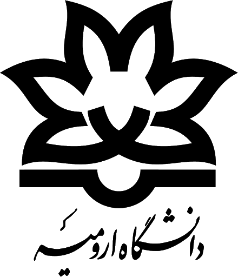 دانشكده معماری، شهرسازی و هنرگروه مرمت بناهای تاریخیعنوان پايان‌نامهپايان‌نامه براي دريافت درجه کارشناسیدر رشته مرمت بناهای تاریخینام دانشجواستاد راهنما:دكتر ...............ماه    1400 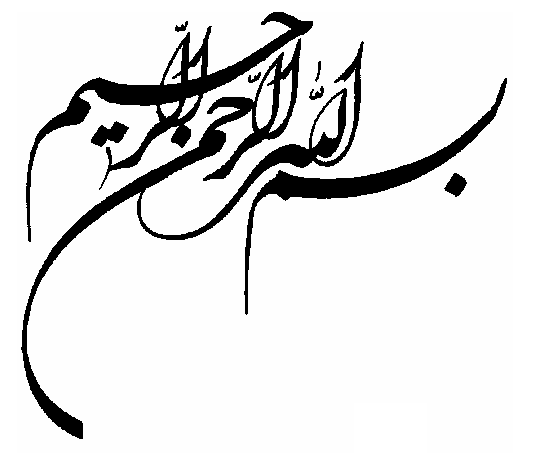 تأييديه‌ي هيأت داوران جلسه‌ي دفاع از طرح نهای نام دانشكده:نام دانشجو:عنوان طرح نهای :تاريخ دفاع:رشته:گرايش:مجوز بهره‌برداري از پايان‌نامهبهره‌برداري از اين پايان‌نامه در چهارچوب مقررات كتابخانه و با توجه به محدوديتي كه توسط استاد راهنما به شرح زير تعيين مي‌شود، بلامانع است: بهره‌برداري از اين طرح نهای / پایان نامه براي همگان بلامانع است. بهره‌برداري از اين طرح نهای / پایان نامه با اخذ مجوز از استاد راهنما، بلامانع است. بهره‌برداري از اين طرح نهای / پایان نامه تا تاريخ .................................... ممنوع است.	نام استاد يا اساتيد راهنما:	تاريخ:	امضا:تقديم به: (اختياري)..................................................تشكر و قدرداني: (اختياري)..........................................................................................................چکيدهدر متن چکيده، از ارجاع به منابع و اشاره به جداول و نمودارها اجتناب شود. در صورت نياز به معرفي حوزه تحقيق و مباني تئوري آن، حداکثر در پاراگراف اول از چکيده ارائه شود. فقط به ارائه‌ي روش تحقيق و نتايج نهايي و محوري بسنده و از ارائه‌ي موضوعات و نتايج كلي اجتناب شود. كلمات يا عباراتي كه در اين بخش توضيح داده مي‌شود، بايد كاملاً محوري و مرتبط با موضوع تحقيق باشند.واژه‌هاي كليدي: تعداد كلمات يا عبارات كليدي حداكثر مي‌تواند پنج كلمه يا عبارت باشد.فهرست مطالبفصل 1: کلیات تحقیق	11-1- مقدمه	2فصل 2: مبانی نظری، پیشینه و تجارب	32-1- مقدمه (پیشینه تحقیق)	42-2- روش تحقیق	42-3- تعاريف، اصول و مباني نظري	42-3-1- تيتر	42-4- تجارب (پیشینه کاوش‌ها و اقدامات حفاظتی در ادوار گذشته)	52-5- جمع بندی 	5فصل 3: شناخت	63-1- مقدمه	73-2- محتوا	73-2-1- شناخت مواد و مصالح	73-2-2- شناخت فنون و روشهای ساخت و اجرا	7فصل 4: آسیب شناسی	84-1- مقدمه	94-1-1- جمع بندی	9فصل 5: طرح حفاظت / مرمت/...	105-1- مقدمه	115-2- جمع بندی و ارایه طرح نهای 	11مراجع	12پيوست‌ها	14فهرست اشکالشکل (2-1) نمونه شکل	Error! Bookmark not defined.شکل (3-1) زيرنويس شکل	7شکل (4-1) زيرنويس شکل	9شکل (5-1) زيرنويس شکل	Error! Bookmark not defined.فهرست جداولجدول (2-1) نتيجه بررسي پرسش نامه ها در ارتباط با عوامل موثر	5جدول (3-1) بالانويس جدول	7جدول (4-1) بالانويس جدول	9جدول (5-1) بالانويس جدول	Error! Bookmark not defined.فهرست نقشههانقشه (2-1) نقشه منطقه مورد مطالعه در مقیاس 1:1000	5نقشه (3-1) زیرنویس نقشه	7نقشه (4-1) زیرنویس نقشه	9نقشه (5-1) زیرنویس نقشه	Error! Bookmark not defined.فهرست نمودارهانمودار (2-1) نمودار متوسط درجه حرارت منطقه در دوره 10 ساله 	5نمودار (3-1) بالانویس نمودار	7نمودار (4-1) بالانويس نمودار	9نمودار (5-1) بالانويس نمودار	Error! Bookmark not defined.
کلیات تحقیقمقدمههدف از فصل کلیات تحقیق، شرح مختصر موضوع تحقيق و اهميت آن با اشاره‌اي كوتاه به روش و مراحل تحقيق و ارائه پیشنهادهی طرح است.همچنین مباحث مربوط به ادبیات موضوع مانند بیان مسئله، ضرورت و اهمیت تحقیق و ارکان پژوهش (اهداف، پرسشها و مفروضات) در این فصل خواهد آمد.  
مبانی نظری، پیشینه و تجارب مقدمه (پیشینه تحقیق)هدف از اين فصل که با عنوان «مبانی نظری، پیشینه و تجارب»، معرفي مي‌شود، بررسي و طبقه‌بندي يافته‌هاي تحقيقات ديگر محققان در سطح دنيا و تعيين و شناسايي خلأهاي تحقيقاتي است. روش تحقیقشرح كامل روش تحقيق است. ائم از بیان شیوه و ابزار انجام آن.تعاريف، اصول و مباني نظريارائه‌ي خلاصه‌اي از دانش كلاسيك موضوع است در قالب تبیین معنا و مفهوم واژگان تخصصی؛ راهبردها و اصول مداخله از منظر منشورها، اسناد، کنوانسیونها و قوانین حوزه حفاظت و مرمت، و همچنین در دیدگاه نظریه پردازان و صاحب نظران، در مقیاس ملی و بینالمللی، فراخور موضوع مورد مطالعه میباشد.تيترجدول (2-1) به صورت نمونه ارائه شده است.نتيجه بررسي پرسش نامه ها در ارتباط با عوامل موثرمتنتجارب (پیشینه کاوش‌ها و اقدامات حفاظتی در ادوار گذشته)ارائه‌ي نتايج حاصل از تمام مطالعات، یافتهها و مداخلات صورت گرفته بر روی بنای مورد نظر در محدوده تحقیق در طی ادوار گذشته و سیر حیات اثر.نتيجه‌گيري‌	در نتيجه‌گيري آخر فصل، با توجه به بررسي انجام‌شده بر روي مراجع تحقيق، افق‌هاي تازه‌اي كه پيش‌روست يا خلأهاي تحقيقاتي بيان مي‌شود.
شناختمقدمهمعرفی موضوع مورد مطالعه و بیان ویژگیها و شاخصههای آن از کل به جز و از بستر تا کالبد.محتواشناخت اثر از چهار منظر جغرافیای طبیعی، تاریخی، فرهنگی و کالبدی.شناخت مواد و مصالحشناخت فنون و روشهای ساخت و اجرابالانويس جدولجدولمتنشکلزيرنويس شکلمتن
آسیب شناسیمقدمهدر این فصل آسیبهای وارده بر بنا، نحوه بروز آنها؛ فرآیند تشخیص و تحلیل آسیبها و راهکارهای پیشنهادی برای درمان عوارض به کمک تصاویر، کروکیها و نقشهها از وضعیت موجود بنا تبیین و مورد بررسی قرار میگیرد.جمع بندیجمع بندی داده‌ها و ارائهی نتايج بالانويس جدولجدولمتنشکلزيرنويس شکلمتن
طرح حفاظت / مرمت/احیاو...مقدمهارائه‌ي خلاصه‌اي از يافته‌هاي تحقيق جاري است. نتایج هر فصل به صورت کلی بیان میشود. سپس نحوه اتخاذ شیوه حفاظت و مداخله تبیین شده و براساس آن جزئیات و فنون اجرای این روشها ارائه میشود.   جمع بندی و ارایه طرح مروری بر اهداف، پرسشها و فرضیات تحقیق. اینکه به چه میزان و با چه کیفیتی محقق شده یا رد شدهاند.چشم اندازی از تحقیقات آینده و مراحل بعدی پژوهش ارائه میشود که در مطالعات حاضر مجال بررسی نیافتند.مراجع(بر اساس فرمت APA)مراجع فارسی•	فیلدن، برنارد (1394) حفاظت از بناهای تاریخی، ترجمه: محمد مهدی هوشیار، انتشارات طحان، تهران.مراجع لاتین•	Australia ICOMOS. (1988) ‘Guidelines to the Burra Charter: procedures for undertaking studies and reports’, Electronic document, http://www.marquiskyle.com.au/bcstudies.htm, accessed September 27, 2012.پيوست‌ها(در صورت نیاز)پيوست الفابعاد و اندازه و نوع فونتهاارجاعات داخل متن: این ارجاعات بایستی مطابق با منابع آخر پایان نامه باشند به این صورت که منابع فارسی یا ترجمه شده به زبان فارسی به صورت فارسی و منابع لاتین و ترجمه نشده به صورت لاتین مطابق با فرمت APA آورده شوند. منابع انتهای پایان نامه: مطابق با فرمت منبع نویسی APA و به ترتیب حروف الفبا تنظیم شوند.Abstract:Abstract …Keywords: 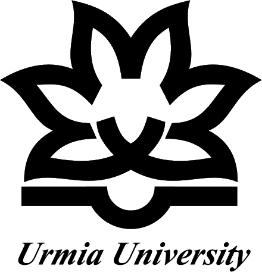 Faculty of Architecture, Urbanism and ArtArchitecture Conservation and Historical Heritage Restoration and Rehabilitation DepartmentBachelor's thesis in the field of Restoration and Rehabilitation of historical monumentsThesis TitleBy:Student NameSupervisor:Dr. -------------December 2020رديفسمتنام و نام خانوادگيمرتبه دانشگاهيدانشگاه يا مؤسسهامضا1استاد راهنما2استاد راهنما3استاد مشاور4استاد مشاور5استاد مدعو داخلی 6استاد مدعو خارجيرديفعوامل موثر درصد1احساس تعلق به سازمان1/952نقش مديريت سازمان7/873عوامل درون سازماني9/824برگزاري دوره هاي آموزشي 9/82ردیفمورد استفادهمورد استفادهنام فونتسایز قلمحالت قلم1متن اصلیمتن اصلیB Lotus14ساده2عنوان فصلعنوان فصلB Titr / B Lotus30Bold (همانند نمونه)3سر تیتر اولسر تیتر اولB Lotus18Bold4سر تیتر دومسر تیتر دومB Lotus16Bold5سر تیتر سومسر تیتر سومB Lotus14Bold6سر تیتر چهارمسر تیتر چهارمB Lotus14Bold / Italic7متن انگلیسیمتن انگلیسیTime New Roman12ساده8پاورقی فارسیپاورقی فارسیB Lotus10ساده9پاورقی انگلیسیپاورقی انگلیسیTime New Roman8ساده10زیرنویس تصاویر، نقشهها و ...زیرنویس تصاویر، نقشهها و ...B Lotus12ساده11بالانویس جداول، نمودارهابالانویس جداول، نمودارهاB Lotus12ساده12فهرست مطالب، تصاویر و ...فهرست مطالب، تصاویر و ...B Lotus12ساده13منابعفارسیB Lotus12ساده13منابعلاتینTime New Roman10ساده14متن داخل جداولعناوین سطرها و ستونهاB Lotus /Time New Roman10 فارسی/ 8 انگلیسیBold14متن داخل جداولمحتوای سطرها و ستونهاB Lotus / Time New Roman10 فارسی/ 8 انگلیسیساده